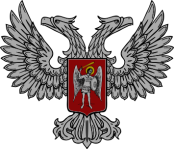 АДМИНИСТРАЦИЯ ГОРОДА ГОРЛОВКАРАСПОРЯЖЕНИЕглавы администрации07  декабря  2017 г.		                                            № 1049-рг. ГорловкаОб участии в соревнованиях по футзалу09 декабря 2017 г.В соответствии с календарным планом физкультурно-спортивных, молодежных и туристских мероприятий Министерства молодежи, спорта и туризма Донецкой Народной Республики на IV квартал 2017 года, на основании Регламента о проведении  первенства  Донецкой Народной Республики по футзалу среди младших юношей сезона 2017-2018 г. и календаря игр, в соответствии со сметой расходов на финансирование спортивных мероприятий отдела физической культуры, спорта и туризма администрации города Горловка на IV квартал 2017 года, утвержденной главой администрации города Горловка, руководствуясь подпунктом 3.6.6 пункта 3.6. раздела 3, пунктом 4.1 раздела 4 Положения об администрации города Горловка, утвержденного распоряжением главы администрации от 13 февраля 2015 г. № 1-р           1. Направить сборную команду города Горловка по футзалу в составе              24 человек для участия в играх IV тура первенства  Донецкой Народной Республики по футзалу среди младших юношей сезона 2017-2018 г. в город Шахтерск, 09 декабря 2017 г. (список прилагается).2. Ответственность за здоровье участников в дороге и на соревнованиях возложить на тренера Ужакина О.Н.3. Оплата услуг по питанию и транспортных услуг на период проведения мероприятий производится за счет средств администрации города Горловка, согласно сметы расходов на финансирование спортивных мероприятий отдела физической культуры, спорта и туризма администрации города Горловка на IV квартал 2017 года, утвержденной главой администрации города Горловка. 4. Координацию работы по исполнению распоряжения возложить на отдел физической культуры, спорта и туризма администрации города Горловка (Паньков), контроль – на заместителя главы администрации Жукову В.В.И.о.главы администрациигорода Горловка							           И.С. Приходько 